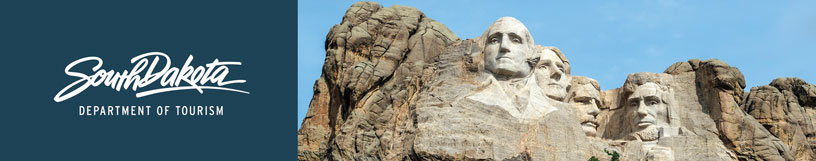 GOVERNOR’S TOURISM ADVISORY BOARD MEETINGWednesday, September 13, 2017, 1:30 pmSioux Falls, South DakotaTentative AgendaComfort Inn and Suites3721 West Avera DriveSioux Falls, SD 57104605.275.95771:30 pm	Meet in lobby of Comfort Inn and Suites 		1:35 pm	Bus Departs Comfort Inn and Suites for tour of Sioux Falls newest area attractions led by Sioux Falls CVB Director Teri Schmidt and staff4:40 pm	Return to Comfort Inn and Suites	Dinner on your ownGOVERNOR’S TOURISM ADVISORY BOARD MEETINGThursday, September 14, 2017, 8:30 am Sioux Falls, South DakotaTentative AgendaGreat Plains Zoo & Delbridge Museum of Natural HistoryKELOLAND Education Center805 South KiwanisSioux Falls, SD 57104 8:30 am	Call Meeting to Order, President Ted Hustead 8:35 am	Welcome and Sioux Falls Updates from Teri Schmidt, Sioux Falls CVB  8:45 am 	Tourism Board Member Reports 9:05 am	Regional Director Reports                          Karen, Kern, South Dakota Missouri River Tourism Association                          Rosie Smith, Glacial Lakes and Prairies Tourism Association                          Michelle Thomson, Black Hills and Badlands Tourism Association  9:25 am	Meet the Marketing Agencies – Jim Hagen	     Lawrence and Schiller     MMGY	     Miles  10:00 am	Strategic Plan, Macy’s, New Staff, Updates, Secretary Jim Hagen10:10 am	Global Media and Public Relations Update, Katlyn Richter and Keegan Carda, Tourism10:25 am 	Global Marketing and Brand Strategy Update, Mike Gussiaas and Thad Friedeman, Tourism 10:45 am	VEP Program Updates, Mike Gussiaas11:00 am	Great Plains Zoo & Delbridge Museum of Natural History Presentation, Elizabeth Whealy11:10 am	Guided Tour of Great Plains Zoo & Delbridge Museum of Natural History12:30 pm	Working Lunch 12:40 pm 	Social Media Update, Stephanie Palmer, Tourism12:50 pm	Updates on Global Travel and Trade, Cole Irwin, Tourism 1:00 pm	Industry Outreach and Development Update, Secretary Jim Hagen 1:10 pm	Tourism Conference, Wanda Goodman 1:20 pm	Welcome Center Updates, Wanda Goodman  1:30 pm	Secretary‘s Recap, Secretary Jim Hagen 1:40 pm	Meeting Adjourned